GATEWAY PROJECT UPDATE - the most urgent requirement is milk in addition to: cereals, coffee and Carrier Bags for Life plus any other food of any kind including, at the moment, perishables. They constantly need toiletries.Don't forget the collection point in the Co-op. Thank you.GATEWAY PROJECT UPDATE - the most urgent requirement is milk in addition to: cereals, coffee and Carrier Bags for Life plus any other food of any kind including, at the moment, perishables. They constantly need toiletries.Don't forget the collection point in the Co-op. Thank you.Please leave items for the Women's Refuge in St. Andrew's choir vestry during the last week of the month. In October items requested are: bedding including pillows, towels, nappies, wipes and non-perishable food items. Looking forward to November supplies requested are: items for Christmas for Mums e.g. perfume, manicure kits, nail polish, cosmetics, etc. and Christmas cards. For children new small toys, DVDs, games and colouring books. Also requested is non-perishable foods, nappies and wipes.Samaritans Purse - Christmas Shoeboxes: leaflets are now available in all three churches with instructions for filling your shoeboxes. Please bring filled boxes back to our churches, preferably by 1 November. Thank you.Film at St. Catherine's.To commemorate the 500th anniversary of Martin Luther nailing 95 theses to the door of Wittenberg church on 31st October 1517, the film 'Luther' will be shown in St. Catherine's Hall at 2.00 p.m. on 31st October 2017.Please leave items for the Women's Refuge in St. Andrew's choir vestry during the last week of the month. In October items requested are: bedding including pillows, towels, nappies, wipes and non-perishable food items. Looking forward to November supplies requested are: items for Christmas for Mums e.g. perfume, manicure kits, nail polish, cosmetics, etc. and Christmas cards. For children new small toys, DVDs, games and colouring books. Also requested is non-perishable foods, nappies and wipes.Samaritans Purse - Christmas Shoeboxes: leaflets are now available in all three churches with instructions for filling your shoeboxes. Please bring filled boxes back to our churches, preferably by 1 November. Thank you.Film at St. Catherine's.To commemorate the 500th anniversary of Martin Luther nailing 95 theses to the door of Wittenberg church on 31st October 1517, the film 'Luther' will be shown in St. Catherine's Hall at 2.00 p.m. on 31st October 2017.Dates for the Diary in October:Dates for the Diary in October:Mon 16thPilgrim course – see front.Wed 18thMothers’ Union ‘Trip to Australia with Jane’, 7.30pm St Catherine’s Hall.Thu 19thPrayer & Meditation, 2pm St Catherine’s.Sat 21stSid Bolan Big Band Concert – see below.Sun 22ndChoral Evensong, 6.30pm, St Catherine’s.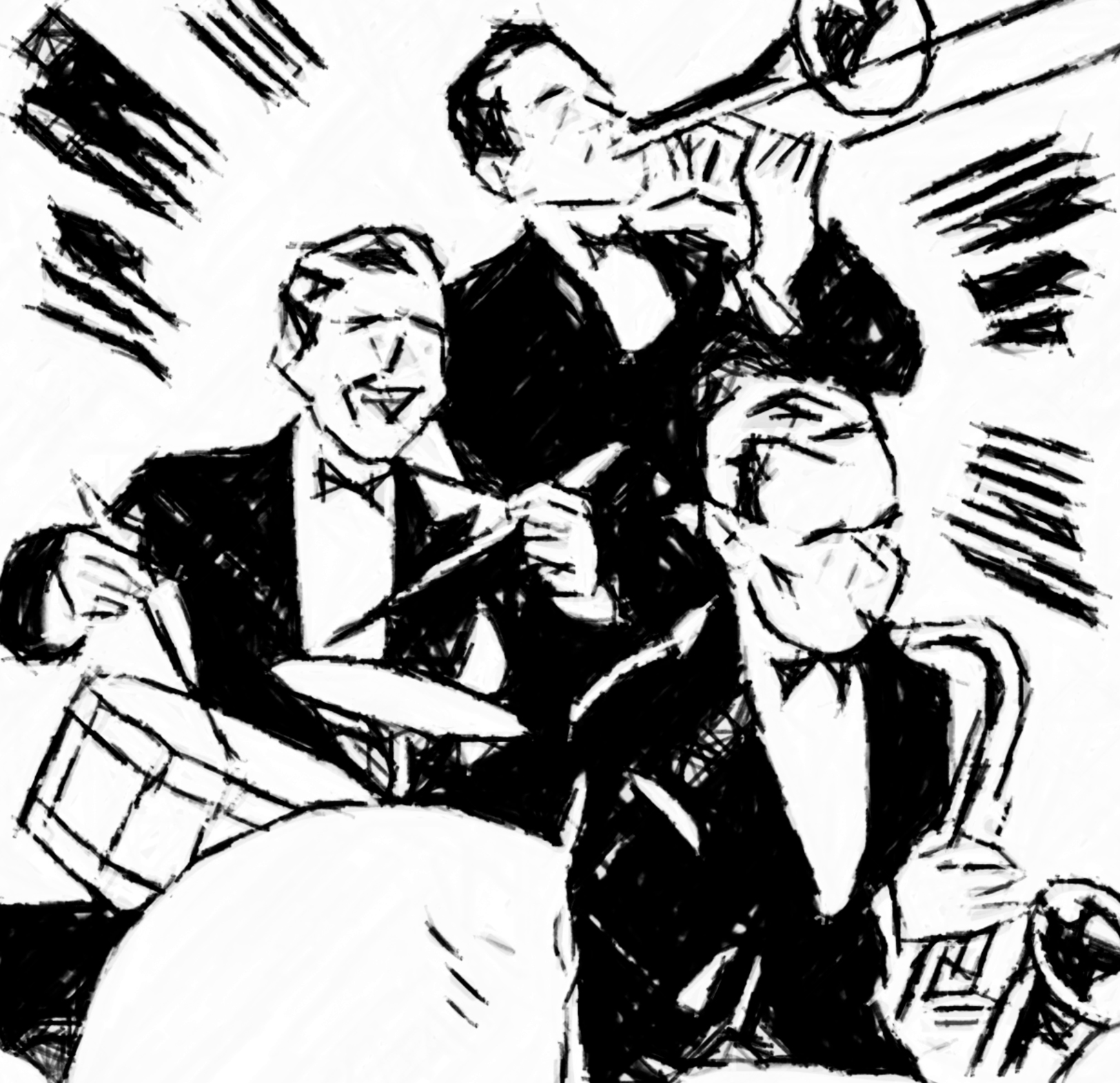 Sid Bolan Big Band Concert at St Andrew's, 7.30pm, Saturday 21st October 2017: tickets £10 from the church, or ring 01268 561446.Sid Bolan Big Band Concert at St Andrew's, 7.30pm, Saturday 21st October 2017: tickets £10 from the church, or ring 01268 561446.For Weekly Notices and Website: Linda Boar, 07917 556783, linda.boar@yahoo.co ukFor Weekly Notices and Website: Linda Boar, 07917 556783, linda.boar@yahoo.co ukNew material is welcome by Jo for the Parish Magazine, delfgou@live.co.ukNew material is welcome by Jo for the Parish Magazine, delfgou@live.co.ukWe are on Facebook at https://www.facebook.com/groups/Wickford.Runwell and on the internet at http://wickfordandrunwellparish.org.uk/index.phpWe are on Facebook at https://www.facebook.com/groups/Wickford.Runwell and on the internet at http://wickfordandrunwellparish.org.uk/index.phpWickford and Runwell Team MinistryWickford and Runwell Team Ministry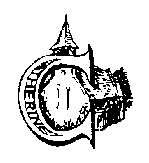 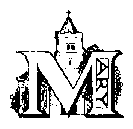 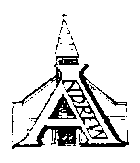 8th October 20178th October 2017HARVESTHARVESTTodayHarvest Festival - our gifts will, as usual, be shared between the Gateway food bank and Basildon Women's Refuge. After our morning services, you are warmly invited to a bring-and-share lunch at St Andrew's, from 1pm.TodayWickford and Runwell Youth Group, 3:30–5:00pm – Harvest.TodayTaizé Service, 6.30pm, St Mary’s.Mon 9thPilgrim course – see below.Tue 10thSt Andrew’s DCC, 8pm, following 7.30pm Eucharist.Wed 11thCoffee Morning, St Mary’s Hall, 10am-12.Wed 11thSt Catherine’s DCC, 8pm following 7.30pm Eucharist.Sat 14thParish Day, see below.Next Sun 15thSt Catherine’s Meal on Sunday – PLEASE NOTE This has had to be cancelled due to no-one being available to cook.Next Sun 15thHealing Eucharist, 6.30pm, St Andrew’s.Pilgrim Course "Turning to Christ” A six-week course which started on Monday 2nd October is continuing at 7.30pm at St Andrew’s Church exploring the heart of our Christian belief through the six questions candidates are asked at baptism. Sign up sheets are in each church.  For further information please contact Steve Lissenden (01268 763670 or slissenden@virginmedia.com) or a member of the clergy or turn up on the night.Pilgrim Course "Turning to Christ” A six-week course which started on Monday 2nd October is continuing at 7.30pm at St Andrew’s Church exploring the heart of our Christian belief through the six questions candidates are asked at baptism. Sign up sheets are in each church.  For further information please contact Steve Lissenden (01268 763670 or slissenden@virginmedia.com) or a member of the clergy or turn up on the night.Our annual Parish Day and shared lunch this year will be on 14th October at 10am at St Andrew's: put the date in your diary now and sign up on the sheets which are now in the Churches.  Please add your name this is a chance for everyone to come together to reflect on the life of our Parish and our Churches and we want everyone to be there.Our annual Parish Day and shared lunch this year will be on 14th October at 10am at St Andrew's: put the date in your diary now and sign up on the sheets which are now in the Churches.  Please add your name this is a chance for everyone to come together to reflect on the life of our Parish and our Churches and we want everyone to be there.A question from today’s gospel:What “fruits of the kingdom” do you see being produced in Wickford and Runwell?A question from today’s gospel:What “fruits of the kingdom” do you see being produced in Wickford and Runwell?Gateway - see back page for the latest requirements for our local foodbank.Gateway - see back page for the latest requirements for our local foodbank.An induction loop is provided in all three churches for the benefit of hearing aid users. To use please switch your hearing aid to ‘T’.An induction loop is provided in all three churches for the benefit of hearing aid users. To use please switch your hearing aid to ‘T’.